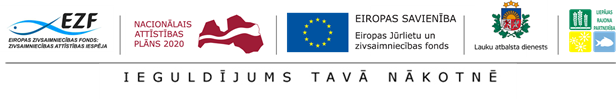 APSTIPRINĀTSNīcas novada domes Iepirkumu komisijas sēdē, protokols Nr.12018.gada 18.jūnijsIEPIRKUMSAtbilstoši Publisko iepirkumu likuma 9.panta kārtībai‘’‘’Tīklu mājas’’(ar kadastra apzīmējumu 64780190132001) pārbūve īpašumā ‘’piestātne’’, Jūrmalciemā,nīcas pagASTĀ.,NĪCAS NOVADĀ.”NolikumsIepirkuma identifikācijas numursNND/2018/08Nīca20181. Vispārīgā informācija par iepirkumu.PasūtītājsINFORMĀCIJA PAR IEPIRKUMA PRIEKŠMETUPRASĪBAS PRETENDENTIEM UN IESNIEDZAMIE DOKUMENTIPIEDĀVĀJUMA IZVĒRTĒŠANAS KRITĒRIJSPIELIKUMIIepirkuma NND /2018/08nolikuma 1.pielikumsPIETEIKUMS DALĪBAI iepirkumāAr šo piesakās piedalīties iepirkumā ‘’‘’Tīklu mājas’’ (būves ar kad. apz. 64780190132001) pārbūve, īpašumā ‘’Piestātne’’, Jūrmalciemā Nīcas pag., Nīcas novadā‘’ (NND/ 2018/08).Apliecinu, ka:pretendents ir reģistrēts, licencēts un/vai sertificēts atbilstoši attiecīgās valsts normatīvo aktu prasībām, tiesīgs veikt Pasūtītājam nepieciešamos projektēšanas darbus un būvdarbus;esam iepazinušies un pilnībā piekrītam nolikuma un līguma projekta nosacījumiem;šis piedāvājums ir sagatavots individuāli un nav saskaņots ar konkurentiem;Būvnieka pārstāvis ar līgumu saistītu jautājumu risināšanā (atbildīgais būvdarbu vadītājs):  _________________ (vārds uzvārds); tālr.:______________ e-pasts:__________________ ;visas piedāvājumā sniegtās ziņas ir patiesas.Iepirkuma NND /2018/08nolikuma 2.pielikumsfinanšu piedāvājumsMēs piedāvājam veikt iepirkumā “ ‘’Tīklu mājas’’ (būves ar kad. apz. 64780190132001) pārbūve, īpašumā ‘’Piestātne’’, Jūrmalciemā Nīcas pag., Nīcas novadā,”  (NND/2018/08) minētos darbus, saskaņā ar nolikumu, tajā noteiktajā laikā un veidā. Piedāvājam veikt darbus par līgumsummu:* cena, kas tiek vērtēta.Apņemamies iepirkumā minētos darbus veikt: Projektēšanas darbi no 01.08.2018-26.10.2018 (87 dienas),Būvdarbi no 09.11..2018-29.04.2019 (171 diena), kopā pilnīgai darbu izpildei 258 dienas( divi simti piecdesmit astoņas)  laikā pēc būvobjekta nodošanas būvniekam darbu uzsākšanai un nodrošināt objektam 5 (piecu) gadu garantijas laiku pēc būvobjekta pieņemšanas ekspluatācijā. Apliecinām, ka, iesniedzot piedāvājumu, esam iepazinušies ar visiem apstākļiem, kas varētu ietekmēt līgumsummu un piedāvāto darbu izpildi. Līdz ar to garantējam, ka gadījumā, ja mums tiks piešķirtas līguma slēgšanas tiesības, līgumsaistības apņemamies pildīt atbilstoši mūsu piedāvājumam.Apliecinām, ka mums ir nepieciešamās speciālās atļaujas un sertifikāti iepirkuma nolikumā minētā darba veikšanai.Apliecinām, ka tāmēs ievērtēti visi darbu veikšanai nepieciešamie materiāli, algas un mehānismi, riski un laika apstākļi, kā arī darbi, kas nav minēti, bet bez kuriem nebūtu iespējama darbu tehnoloģiski pareiza un spēkā esošiem normatīvajiem aktiem atbilstoša veikšana pilnā apmērā.Ar šo apstiprinām, ka šis piedāvājums paredz tādu derīguma termiņu un nodrošinājumu, kādu prasa iepirkuma dokumenti, un garantējam sniegto ziņu patiesumu un precizitāti. Saprotam un piekrītam prasībām, kas izvirzītas pretendentiem šī ieirkuma nolikumā un līguma projektā.Šim piedāvājumam un Jūsu rakstiskai piekrišanai tam ir jāveido starp mums saistošs līgums, ar kura projektu esam iepazinušies un piekrītam. Pielikumā: 	1) Koptāme, kopsavilkums, un lokālās tāmes;2) Koptāme, kopsavilkums un lokālās tāmes xls vai xlsx formātā uz elektroniskā datu nesēja (CD vai USB);Iepirkuma NND/ 2018/08nolikuma 3.pielikumsINFORMĀCIJA PAR IEPRIEKŠĒJO PIEREDZIPRETENDENTSTabulā norāda informāciju atbilstoši nolikuma 3.10.punktā noteiktajam.BŪVDABU VADĪTĀJS – sertificēts speciālists ĒKU  būvdarbu vadīšanā  Tabulā norāda informāciju atbilstoši nolikuma 3.11.1. punktā noteiktajam. Iepirkuma NND/ 2018/08nolikuma 4.pielikumsINFORMĀCIJA PAR LĪGUMA IZPILDIAr šo apliecinām, ka pretendenta rīcībā ir visi nepieciešamie resursi savlaicīgai un kvalitatīvai līguma izpildei un līguma izpildi paredzēts organizēt atbilstoši turpmāk norādītajai informācijai:ĢENERĀLUZŅĒMĒJSAPAKŠUZŅĒMĒJI (norāda visus apakšuzņēmējus, kurus plānots piesaistīt līguma izpildē un kuriem nododamā darba daļa ir vismaz 10% no kopējā apjoma)(ja apakšuzņēmējus līguma izpildē piesaistīt nav paredzēts, izdara attiecīgu atzīmi un tabulu par apakšuzņēmējiem nododamo darbu apjomu nav nepieciešams aizpildīt)  (tabulā norāda apakšuzņēmējiem nododamo darbu apjomu un veidus)Piedāvājumam pievieno vienošanos ar katru apakšuzņēmēju par konkrētu darbu izpildi vai apakšuzņēmēja apliecinājumu par dalību līguma izpildē, ja līgums tiktu piešķirts pretendentam.personAS, kas atbildīgas par LĪGUMA IZPILDI*norāda, vai piesaistītais speciālists ir A pretendenta (piegādātāja vai piegādātāju apvienības) resurss/darbinieksB apakšuzņēmēja - komersanta resurss/darbinieksC apakšuzņēmējs - persona, kurai ir pastāvīgās prakses tiesības un kas tiks piesaistīta uz atsevišķa līguma pamata konkrētā līguma izpildēIepirkuma NND/ 2018/08 nolikuma 7.pielikumsPRASĪBAS PIEDĀVĀJUMU NOFORMĒŠANAIIepirkuma NND/ 2018/08nolikuma 8.pielikumsVĒRTĒŠANAS NOSACĪJUMIPasūtītāja nosaukums:Nīcas novada dome Adrese:Bārtas iela 6, Nīca, Nīcas pagasts, Nīcas novads, LV-3473Reģistrācijas numurs:90000031531Tālruņa numurs:25449086Faksa numurs:63489502E-pasta adrese:dome@nica.lvDarba laiks:Darba dienās: 8:30 – 12:00 un 12:30 - 17:00, izņemot pirmdienās: līdz 18:00, piektdienās: līdz 16:00.Pirmssvētku dienās darba laiks ir saīsināts par 2 stundām.Iepirkuma kontaktpersonaInga Vaiteika – iepirkumu speciāliste, e-pasts: iepirkumi@nica.lv, tālr. 25449086Kontaktpersona par tehnisko specifikācijuVita Liepiņa – Attīstības nodaļas  vadītāja, e-pasts: projekti@nica.lv, tālr.20099063Iepirkuma priekšmets“‘’Tīklu mājas’’ (būves ar kad. apz. 64780190132001) pārbūve (būvprojekta izstrāde, būvdarbi, autoruzraudzība), īpašumā ‘’Piestātne’’, Jūrmalciemā Nīcas pagastā, Nīcas novadā, atbilstoši AS ‘’Būvmeistars’’ izstrādātam būvprojektam minimālajā sastāvā  (nolikuma 9.pielikums).  CPV kods- 45000000-7 (celtniecības darbi), 71200000-0 (arhitektūras un saistītie pakalpojumi), 71320000-7 ( projektēšanas pakalpojumi).Projekts.Projekts “Tīklu mājas” (ar kadastra apzīmējumu 6478190132001) pārbūve īpašumā “Piestātne”, Jūrmalciemā, Nīcas pagastā, Nīcas novadā tiek realizēts biedrības “Liepājas rajona partnerība” atklāta projektu konkursa 4.kārtas Zivsaimniecības Rīcības programmas 2014.-2020.gadam pasākuma “Sabiedrības virzītas attīstības stratēģiju īstenošana” Eiropas Jūrlietu un zivsaimniecības fonda (EJZF) MR3/R2 - Atbalsts vides resursu un zvejas vai jūras kultūras mantojuma saglabāšanā 2.aktivitātē: Zvejas vai jūras kultūras mantojuma izmantošanas veicināšana ietvaros.Līguma izpildes laiks, vieta. Jānodrošina būvprojekta izstrāde un Būvvaldes atzīmes par projektēšanas nosacījumu izpildi saņemšana būvatļaujā līdz 2018.gada 26.oktobrim.Plānojot būvdarbu veikšanu, pretendentam jānodrošina darbu izpildes termiņš 2019.gada 26.aprīlim.  Būvdarbu izpildes vieta: ‘’Piestātne’’, Jūrmalciemā, Nīcas pagasts, Nīcas novads.Iepirkuma procedūraIepirkums tiek veikts atbilstoši Publisko iepirkumu likumam. Iepirkumam piemērota pasūtījuma piešķiršanas metode atbilstoši Publisko iepirkumu likuma 9. panta nosacījumiem.Piedāvājumu iesniegšanas termiņšPiedāvājumi iesniedzami Nīcas novada domē, Bārtas ielā 6, Nīcā, Nīcas pagastā, Nīcas novadā, LV-3473, 16.kabinetā (pie sekretāres) līdz 2018.gada 17.jūlijs plkst. 14.00.Ja piegādātājs piedāvājuma iesniegšanai izmanto citu personu pakalpojumus (nosūta pa pastu vai ar kurjeru), piegādātājs ir atbildīgs par piedāvājuma piegādi līdz piedāvājumu iesniegšanas vietai līdz noteiktā termiņa beigām.Jebkuri piedāvājumi, kurus Komisija saņems pēc pēdējā iesniegšanas termiņa, netiks izskatīti un tiks neatvērti atdoti vai nosūtīti atpakaļ iesniedzējam.Piedāvājumu atvēršanas vieta un laiksPiedāvājumu atvēršana notiek Nīcas novada domē, Bārtas ielā 6, Nīcā, 14. kabinetā tūlīt pēc piedāvājumu iesniegšanas termiņa beigām.Piedāvājumu atvēršanas sanāksme notiek slēgtā iepirkumu komisijas sēdē.Iepirkuma procedūras dokumentiNolikumam ar pielikumiem ir nodrošināta tieša un brīva elektroniskā pieeja Nīcas novada  mājas lapā http://www.nica.lv/, sadaļā “Iepirkumi” (http://www.nica.lv/pasvaldiba/iepirkumi/publiskie-iepirkumi/ )Papildu informācijaJebkura papildu informācija, kas tiks sniegta saistībā ar šo iepirkuma procedūru, tiks publicēta pasūtītāja mājas lapā pie nolikuma. Ieinteresētajam piegādātājam ir pienākums sekot līdzi publicētajai informācijai. Komisija nav atbildīga par to, ja kāda ieinteresētā persona nav iepazinusies ar informāciju, kam ir nodrošināta brīva un tieša elektroniskā pieeja.Ja piegādātājs ir laikus pieprasījis papildu informāciju par iepirkuma procedūras dokumentos iekļautajām prasībām, Komisija to sniedz triju darbdienu laikā, bet ne vēlāk kā četras dienas pirms pieteikumu un piedāvājumu iesniegšanas termiņa beigām.Papildus informāciju Komisija nosūta piegādātājam, kas uzdevis jautājumu, un vienlaikus ievieto šo informāciju pircēja profilā, kur ir pieejami iepirkuma procedūras dokumenti, norādot arī uzdoto jautājumu.2.1. Tehniskais apraksts:Pretendentam jāveic  ‘’Tīkla mājas’’ pārbūve (būvprojekta izstrāde, būvdarbi, autoruzraudzība), īpašumā ‘’Piestātne’’ Nīcas pagastā, Nīcas novadā, atbilstoši darba apjomiem un AS ‘’Būvmeistars’’ izstrādātam būvprojektam minimālā sastāvā (turpmāk tekstā – Projekta dokumentācija).2.2. Galvenie darbi:2.2.1. būvprojekta izstrāde;2.2.2. autoruzraudzība;2.2.3. būvdarbi.2.3. Īpaši noteikumi būvniecības līguma izpildei Būvdarbu laikā būvnieks īsteno un nodrošina radušos atkritumu utilizāciju normatīvajos aktos noteiktajā kārtībā, ievērojot vides aizsardzības prasībām atbilstošus atkritumu apsaimniekošanas principus.Prasības veicamā darba izpildē, pieņemšanā un kvalitātes kontrolē nosaka:Būvniecības likums;Ministru kabineta 2014.gada 19.augusta noteikumi Nr.500 "Vispārīgie būvnoteikumi";Ministru kabineta 2014.gada 2.septembra noteikumi Nr.529 “Ēku būvnoteikumi";Projekta dokumentācijā un darba apjomos izvirzītās prasības;Būvniecības līgums. GarantijaBūvnieks garantē veiktā darba, materiālu un iekārtu kvalitāti 5 (piecus) gadus pēc būves pieņemšanas ekspluatācijā un novērš garantijas laikā radušos defektus. 2.6. Tāmju aizpildīšanaLokālajās tāmēs jāievērtē visi darbu veikšanai nepieciešamie materiāli, algas un mehānismi, kā arī darbi, kas nav minēti, bet bez kuriem nebūtu iespējama būvdarbu tehnoloģiski pareiza un spēkā esošiem normatīviem atbilstoša veikšana pilnā apmērā. Pretendentam finanšu piedāvājumā jāiekļauj iespējamie sadārdzinājumi un jebkuri ar līguma pilnīgu izpildi saistīti izdevumi.  Tāmēs norādītām summām jābūt noapaļotām līdz 2 (diviem) cipariem aiz komata.EkvivalentiJa iepirkuma procedūras dokumentos ir norādīts konkrēts preču vai standarta nosaukums vai kāda cita norāde uz specifisku preču izcelsmi, īpašu procesu, zīmolu vai veidu, pretendents var piedāvāt ekvivalentas preces vai atbilstību ekvivalentiem standartiem, kas atbilst iepirkuma procedūras dokumentos noteiktajām prasībām un parametriem un nodrošina prasīto darbību. Pretendents savā piedāvājumā ar ražotāja dokumentāciju vai kompetentas institūcijas izsniegtu apliecinājumu vai izmantojot jebkādus atbilstošus līdzekļus, tajā skaitā Publisko iepirkumu likuma 22.pantā minētos pierādījumus, pierāda, ka piedāvājums ir ekvivalents un apmierina pasūtītāja prasības, kas izteiktas iepirkuma procedūras dokumentos.Prasība:Iesniedzamais dokuments:3.1. Pretendents ir piegādātājs, kurš ir iesniedzis piedāvājumu. Piegādātājs var būt fiziskā vai juridiskā persona vai pasūtītājs, šādu personu apvienība jebkurā to kombinācijā, kas attiecīgi piedāvā tirgū veikt būvdarbus, piegādāt preces vai sniegt pakalpojumus.a) Pieteikums dalībai iepirkumā (pēc formas – nolikuma 1.pielikums);3.2. Piegādātājs var balstīties uz citu personu saimnieciskajām un finansiālajām iespējām, ja tas ir nepieciešams konkrētā līguma izpildei, neatkarīgi no savstarpējo attiecību tiesiskā rakstura.Šajā gadījumā piegādātājs un persona, uz kuras saimnieciskajām un finansiālajām iespējām tas balstās, ir solidāri atbildīgi par iepirkuma līguma izpildi. Pretendents pierāda Komisijai, ka viņa rīcībā būs nepieciešamie resursi, iesniedzot, piemēram, šo personu apliecinājumu vai vienošanos par sadarbību konkrētā līguma izpildē.Pretendenta un personas, uz kuras saimnieciskajām un finansiālajām iespējām pretendents balstās, savstarpēji parakstīts apliecinājums vai noslēgta vienošanās, kurā  norādīts, ka persona, uz kuras saimnieciskajām un finansiālajām iespējām pretendents balstās, uzņemas solidāro atbildību par iepirkuma līguma izpildi, kā arī norādīts, kādā veidā un/vai formā šī persona ir paredzējusi uzņemties solidāro atbildību par iepirkuma līguma izpildi.3.3. Piegādātājs var balstīties uz citu personu tehniskajām un profesionālajām iespējām, ja tas ir nepieciešams konkrētā iepirkuma līguma izpildei, neatkarīgi no savstarpējo attiecību tiesiskā rakstura. Piegādātājs, lai apliecinātu profesionālo pieredzi vai pasūtītāja prasībām atbilstoša personāla pieejamību, var balstīties uz citu personu iespējām tikai tad, ja šīs personas veiks būvdarbus vai sniegs pakalpojumus, kuru izpildei attiecīgās spējas ir nepieciešamas.Pretendents pierāda Komisijai, ka tā rīcībā būs nepieciešamie resursi, iesniedzot šo personu apliecinājumu vai vienošanos par nepieciešamo resursu nodošanu piegādātāja rīcībā.3.4. Ja piedāvājumu iesniedz piegādātāju apvienība, piedāvājuma dokumentus paraksta atbilstoši piegādātāju savstarpējās vienošanās nosacījumiem. Piedāvājumam pievieno visu apvienības dalībnieku parakstītu vienošanos par kopīga piedāvājuma iesniegšanu. Vienošanās dokumentā jānorāda katra apvienības dalībnieka līguma daļa, atbildības sadalījums starp apvienības dalībniekiem, tiesības un pienākumi iesniedzot piedāvājumu, kā arī attiecībā uz iespējamo līguma slēgšanu.3.5. Pretendentam jāiesniedz atlases dokumenti par katru apvienības dalībnieku. Uz katru apvienības dalībnieku attiecas nolikuma 3.6.punkts un 3.7.punkts, bet pārējos nolikuma punktos izvirzītās prasības jāizpilda piegādātāju apvienībai kopumā, ņemot vērā tās pienākumus iespējamā līguma izpildē.Piedāvājumam pievieno visu apvienības dalībnieku parakstītu vienošanos par kopīga piedāvājuma iesniegšanu. Vienošanās dokumentā jānorāda katra apvienības dalībnieka līguma daļa, atbildības sadalījums starp apvienības dalībniekiem, tiesības un pienākumi iesniedzot piedāvājumu, kā arī attiecībā uz iespējamo līguma slēgšanu.3.6. Uz pretendentu neattiecas Publisko iepirkumu likuma 9.panta astotajā daļā noteiktie izslēgšanas noteikumi.Komisija pārbauda ievērojot Publisko iepirkumu likuma 9.panta noteikto kārtību.3.7. Pretendents ir reģistrēts, licencēts un/vai sertificēts atbilstoši attiecīgās valsts normatīvo aktu prasībām, tiesīgs veikt Pasūtītājam nepieciešamos projektēšanas darbu un būvdarbus.a) Komisija pārliecinās par pretendenta reģistrācijas faktu, saņemot izziņas Elektronisko iepirkumu sistēmā (https://www.eis.gov.lv/). b) Komisija pārbauda pretendenta tiesības veikt projektēšanas darbus un būvdarbus Būvniecības informācijas sistēmā (https://bis.gov.lv/). c) Ārvalstī reģistrētam pretendentam, kas nav reģistrēts Uzņēmumu reģistrā un/vai Būvkomersantu reģistrā, jāpievieno attiecīgos faktus apliecinoši dokumenti (kopijas).3.8. Pretendenta gada vidējais finanšu apgrozījums būvniecībā par iepriekšējiem trīs finanšu gadiem ir vismaz EUR 200’000.00 (divi  simti  tūkstoši euro, 00 centi.)* Komisija pārbauda Būvkomersantu reģistrā pieejamo informāciju (https://bis.gov.lv/). *** Komisija pretendentam prasīto apgrozījumu atzīs par atbilstošu arī tad, ja pretendents veicis uzņēmējdarbību īsāku laiku par 3 (trīs) gadiem un sasniedzis prasīto apgrozījumu. Pretendentiem, kuri attiecīgajā tirgū darbojas mazāk nekā 3 (trīs) gadus, attiecīgo vidējo apgrozījumu nosaka, ievērojot proporcionalitātes principu - aprēķina mēneša vidējo apgrozījumu pēc nostrādāto mēnešu skaita, reizina to ar 12 (divpadsmit). Ja pretendents darbojas tirgū mazāk kā 1 (vienu) gadu, tam nostrādātajā laikā jābūt vismaz prasītajam apgrozījumam.* Komisija pretendentam prasīto apgrozījumu atzīs par atbilstošu arī tad, ja pretendents veicis uzņēmējdarbību īsāku laiku par 3 (trīs) gadiem un sasniedzis prasīto apgrozījumu. Pretendentiem, kuri attiecīgajā tirgū darbojas mazāk nekā 3 (trīs) gadus, attiecīgo vidējo apgrozījumu nosaka, ievērojot proporcionalitātes principu - aprēķina mēneša vidējo apgrozījumu pēc nostrādāto mēnešu skaita, reizina to ar 12 (divpadsmit). Ja pretendents darbojas tirgū mazāk kā 1 (vienu) gadu, tam nostrādātajā laikā jābūt vismaz prasītajam apgrozījumam.** Ja Būvkomersantu reģistrā norādītā informācija neatbilst faktiskajai situācijai (īpaši attiecībā uz sertificētiem speciālistiem), pretendents atsevišķā dokumentā norāda attiecīgu papildu informāciju.** Ja Būvkomersantu reģistrā norādītā informācija neatbilst faktiskajai situācijai (īpaši attiecībā uz sertificētiem speciālistiem), pretendents atsevišķā dokumentā norāda attiecīgu papildu informāciju.3.9. Pretendenta rīcībā ir visi nepieciešamie resursi savlaicīgai un kvalitatīvai līguma izpildei.Informācija par līguma izpildi (pēc formas –  nolikuma 4.pielikums), kur pretendents norāda: a) vai līguma izpildei plānots piesaistīt apakšuzņēmējus (sniedz informāciju par līguma izpildei piesaistītajiem apakšuzņēmējiem), b) piesaistītos speciālistus, to pienākumus un saistību ar pretendentu,c) citus līguma izpildei nepieciešamos resursus.3.10. Pretendentam iepriekšējo 5 (piecu) gadu laikā(2013.,2014.,2015.,2016.,2017.gadā un 2018.gada līdz piedāvājuma iesniegšanas termiņa beigām) ir pieredze vismaz 2 (divu) līdzīgu*** līgumu savlaicīgā un kvalitatīvā izpildē. Par abiem līgumiem saņemtas pozitīvas atsauksmes no attiecīgo darbu pasūtītājiem.a) Informācija par iepriekšējo pieredzi (pēc formas – nolikuma 3.pielikums). b) Par katru pretendenta pieredzes objektu pievieno:būves nodošanas aktu vai citu dokumentu, kas apstiprina būvdarbu pabeigšanas faktu;būvdarbu pasūtītāju atsauksmes.3.11. Pretendenta rīcībā ir šādi sertificēti speciālisti:3.11. Pretendenta rīcībā ir šādi sertificēti speciālisti:3.11.1. sertificēts speciālists ēku būvdarbu vadīšanā,Atbildīgajam būvdarbu vadītājam (sertificētam speciālistam  ēku būvdarbu vadīšanā) iepriekšējo 5 (piecu) gadu laikā(2013.,2014.,2015.,2016.,2017.gadā un 2018.gada līdz piedāvājumu iesniegšanas termiņa beigām)  ir pieredze vismaz 1 (viena) līdzīga*** līguma savlaicīgā un kvalitatīvā izpildē kā būvdarbu vadītājam.sertificēts speciālists elektroietaišu izbūves darbu vadīšanā;sertificēts speciālists ūdensapgādes un kanalizācijas, ieskaitot ugunsdzēsības sistēmas, būvdarbu vadīšanā;Būvprojekta izstrādi veic būvkomersants,  komercdarbību vienā vai vairākās būvniecības jomās, kā arī arhitektūras vai elektroenerģētikas jomā, kurās fiziskajai personai patstāvīgai praksei nepieciešams būvspeciālista sertifikāts, komersantam jāreģistrējas būvkomersantu reģistrā (Būvniecības likuma 22.pants).Būvkomersantam nodrošināt būvprojekta izstrādi vispārīgajos un speciālajos būvnoteikumos noteiktajā apjomā, kā arī ievērojot vietējās pašvaldības teritorijas plānojumā, lokālplānojumā un detālplānojumā (ja tas nepieciešams saskaņā ar normatīvajiem aktiem) ietvertos teritorijas izmantošanas un apbūves noteikumus.
Būvkomersants komersanta būvniecībā nodarbinātajām personām (arhitekts, būvdarbu vadītājs ), kurām piešķirts būvspeciālista sertifikāts un kuras kā komersanta darba ņēmēji ir reģistrēti Valsts ieņēmumu dienestā;Sertificētajiem speciālistiem jāpiedalās iepirkuma procedūras rezultātā noslēdzamā būvdarbu līguma izpildē, tajā skaitā, jānodrošina atbildīgā būvdarbu vadītāja  atrašanās objektā visā Darba izpildes laikā (arī ārpus normālā darba laika un brīvdienās), nodrošinot nepārtrauktu būvniecības procesa uzraudzību.a) Informācija par līguma izpildi (pēc formas – nolikuma 4.pielikums).b) Informācija par iepriekšējo pieredzi (pēc formas – nolikuma 3.pielikums)c) Sertificēto speciālistu, kas līguma piešķiršanas gadījumā darbosies šī līguma izpildē, sertifikātu kopijas (vai norāde uz publisku datubāzi, kurā Komisija var pārliecināties par sertifikātiem).d) Ja kāds no nolikuma 3.11.punktā minētajiem speciālistiem nav pretendenta vai tā piesaistītā apakšuzņēmēja darbinieks, pretendents piedāvājumam pievieno piesaistītā speciālista pašrocīgi parakstītu apliecinājumu par dalību līguma izpildē konkrētā pozīcijā, ja iepirkuma procedūras rezultātā līguma slēgšanas tiesības tiks piešķirtas pretendentam.e) Par atbildīgā būvdarbu vadītāja norādīto pieredzes objektu pievieno dokumentu, kas apstiprina nominētā būvdarbu vadītāja pieredzi objektā (piemēram, būvatļauja, saistību raksts, būvdarbu žurnāls u.c. dokuments).*** Par līdzīgu līgumu Komisija atzīs ēku būvdarbu līgumu (jaunbūve, atjaunošana, pārbūve), kura ietvaros veikti izbūves un labiekārtošanas darbi vismaz par EUR 200 000,00 (divi simti  tūkstoši euro) bez PVN.*** Par līdzīgu līgumu Komisija atzīs ēku būvdarbu līgumu (jaunbūve, atjaunošana, pārbūve), kura ietvaros veikti izbūves un labiekārtošanas darbi vismaz par EUR 200 000,00 (divi simti  tūkstoši euro) bez PVN.3.12.Pretendenta piesaistītajiem apakšuzņēmējiem ir visi nepieciešamie sertifikāti, licences un atļaujas norādīto darba daļu veikšanai.Informācija par līguma izpildi (pēc formas – nolikuma 4.pielikums).Pretendents ir iesniedzis tehnisko un finanšu piedāvājumu, kurā iekļauti:a) Finanšu piedāvājums (pēc formas – nolikuma 2.pielikums);b) Koptāme, kopsavilkums un lokālās tāmes, kas izstrādātas atbilstoši Ministru kabineta 2017.gada 3.maija noteikumiem Nr.239 “Noteikumi par Latvijas būvnormatīvu LBN 501-17 “Būvizmaksu noteikšanas kārtība””;c) Finanšu piedāvājuma tāmes (Koptāme, kopsavilkumi, un lokālās tāmes) xls vai xlsx formātā elektroniskajā datu nesējā (CD vai USB).Pamatojoties uz Publisko iepirkumu likuma 51.pantu, Komisija piešķir līguma slēgšanas tiesības saimnieciski visizdevīgākajam piedāvājumam, kuru nosaka, ņemot vērā tikai piedāvāto kopējo cenu.Komisija izvēlas piedāvājumu ar viszemāko cenu, kas atbilst nolikuma un tā pielikumu prasībām, nav atzīts par nepamatoti lētu.1.pielikumsPieteikuma dalībai iepirkumā forma2.pielikumsFinanšu piedāvājuma forma3.pielikumsInformācijas par iepriekšējo pieredzi forma4.pielikumsInformācijas par līguma izpildi forma5.pielikumsLīguma projekts6.pielikumsDarbu apjomi7.pielikumsPrasības piedāvājuma noformēšanai8.pielikumsVērtēšanas nosacījumi9.pielikumsProjekta dokumentācijaSabiedrības nosaukumsreģistrācijas numurskuras vārdā saskaņā arrīkojaspārstāvības pamats Amats, vārds un uzvārdsPretendents atbilstmazā vai vidējā uzņēmuma statusam Pretendents neatbilstmazā vai vidējā uzņēmuma statusam Amatpersonas vai pilnvarotās personas paraksts:Parakstītāja vārds, uzvārds un amats:Adrese:Bankas rekvizīti:Kontaktpersona:Tālruņa numurs:Faksa numurs:E-pasta adrese:Datums:Būvprojekta izstrādeAutoruzraudzībaBūvdarbiLīguma summa (kopā) EUR bez PVN *PVN 21%Summa KOPĀAmatpersonas vai pilnvarotās personas paraksts:Parakstītāja vārds, uzvārds un amats:Pretendenta nosaukums:DatumsPasūtītājsIzpildītājsLīguma priekšmetsLīguma summa EUR, bez PVNObjekta ekspluatācijā nodošanas datumsKontaktinformācija atsauksmju iegūšanai (kontaktpersona, amats, tālruņa numurs, e-pasta adrese)PasūtītājsIzpildītājsLīguma priekšmetsLīguma summa EUR, bez PVNObjekta ekspluatācijā nodošanas datumsKontaktinformācija atsauksmju iegūšanai (kontaktpersona, amats, tālruņa numurs, e-pasta adrese)Sertificētā speciālista vārds, uzvārds PasūtītājsIzpildītājsLīguma priekšmetsLīguma summa, EUR, neskaitot PVNObjekta ekspluatācijā nodošanas datumsSpeciālista pienākumi norādītā līguma izpildēKontaktinformācija atsauksmju iegūšanai (kontaktpersona, amats, tālruņa numurs, e-pasta adrese)Amatpersonas vai pilnvarotās personas paraksts:Parakstītāja vārds, uzvārds un amats:Pretendenta nosaukums:DatumsĢenerāluzņēmēja nosaukums, reģistrācijas numursVeicamo darbu apjoms %Veicamo darbu apjoms EUR bez PVNVeicamo darbu raksturojumsApakšuzņēmējus līguma izpildē piesaistīt nav paredzētsApakšuzņēmējus līguma izpildē ir paredzēts piesaistītApakšuzņēmēja nosaukums, reģistrācijas numursVai uzņēmums atbilst mazā vai vidējā uzņēmuma statusam Veicamo darbu apjoms %Veicamo darbu apjoms EUR bez PVNVeicamo darbu raksturojumsPienākumi līguma izpildēSpeciālista vārds, uzvārds Sertifikāts (izdevējs, numurs, derīguma termiņš)Persona, kuru pārstāv*Atbildīgais būvdarbu vadītājs – sertificēts speciālists  ēku būvdarbu vadīšanāSertificēts speciālists elektroietaišu izbūves darbu vadīšanāSertificēts speciālists ūdensapgādes un kanalizācijas, ieskaitot ugunsdzēsības sistēmas, būvdarbu vadīšanāAmatpersonas vai pilnvarotās personas paraksts:Parakstītāja vārds, uzvārds un amats:Pretendenta nosaukums:DatumsPretendentam piedāvājums jāiesniedz 1 (vienā) oriģinālā drukātā eksemplārā, kam pievieno Koptāmi, kopsavilkumu un visas lokālās tāmes xls vai xlsx formātā un uz elektroniskā datu nesēja (CD vai USB zibatmiņā) un piedāvājuma kopiju drukātā veidā vai ieskenētā pdf formātā uz elektroniskā datu nesēja (CD vai USB zibatmiņā).Piedāvājumā jāiekļauj nolikuma 3.daļā noteiktie dokumenti.Visai iesniedzamajai dokumentācijai jābūt cauršūtai (caurauklotai ar diegu, lai nebūtu brīvi nomaināmas lapas) un šuvuma vietā jābūt pretendenta paraksttiesīgās vai pilnvarotās personas parakstam, norādītam cauršūto lapu skaitam.Pretendentam piedāvājums jāiesaiņo slēgtā aploksnē, kas adresēta:Saņēmējs:Nīcas novada dome Bārtas iela 6, Nīca, Nīcas pag., Nīcas nov., LV-3473Piedāvājums iepirkumam “‘’Tīklu mājas’’(būves ar kad.apz.64780190132001) pārbūve, īpašumā ‘’Piestātne’’, Jūrmalciemā Nīcas pag., Nīcas novadā” (NND/ 2018/08). Neatvērt pirms piedāvājumu atvēršanas sanāksmes sākuma!Iesniedzējs:<Pretendenta nosaukums, reģistrācijas numurs, adrese><Kontaktpersonas vārds, uzvārds, tālruņa numurs>Pretendents drīkst iesniegt tikai vienu piedāvājuma variantu. Ja pretendents iesniegs vairākus piedāvājuma variantus, tie visi tiks atzīti par nederīgiem.Pretendentam jāiesniedz dokumenti, kas aizpildīti atbilstoši nolikumam klāt pievienoto veidlapu formai. Visām izmaksām piedāvājumā jābūt uzrādītām euro (EUR), noapaļojot līdz 2 (diviem) cipariem aiz komata.Pretendentam piedāvājums jāiesniedz latviešu valodā. Ja piedāvājumā iekļaujamā informācija ir citā valodā, pretendents pievieno tulkojumu latviešu valodā, kas sagatavots atbilstoši normatīvajiem aktiem par kārtību, kādā apliecināmi dokumentu tulkojumi valsts valodā.Pretendents iesniedz parakstītu piedāvājumu. Parakstītam jābūt katram piedāvājumā iekļautajam oriģinālajam dokumentam.Dokumentus pašrocīgi paraksta pretendenta paraksttiesīga amatpersona vai pilnvarota persona. Ja dokumentus paraksta pilnvarotā persona, piedāvājumam pievieno attiecīgās pilnvaras apliecinātu kopiju, ko iekļauj (iešuj) pretendenta atlases dokumentos.Iesniedzot piedāvājumu, piegādātājs ir tiesīgs visu iesniegto dokumentu atvasinājumu un tulkojumu pareizību apliecināt ar vienu apliecinājumu atbilstoši normatīvajiem aktiem par kārtību, kādā apliecināmi dokumentu atvasinājumi.Piedāvājumā norāda, vai attiecībā uz piedāvājuma priekšmetu vai atsevišķām tā daļām nepieciešams ievērot komercnoslēpumu. Ja piedāvājums vai kāda tā daļa satur komercnoslēpumu, pretendents norāda, kura informācija ir komercnoslēpums un kāds ir šāda statusa tiesiskais pamats. Piegādātājs nevar prasīt ievērot komercnoslēpumu uz tādu informāciju, kas ir vispārpieejama saskaņā ar normatīvajiem aktiem.Pretendents piedāvājumu, kas sagatavots un noformēts atbilstoši nolikumā noteiktajām prasībām, var iesniegt, sākot ar iepirkuma procedūras izziņošanas dienu nolikumā norādītajā vietā un laikā, līdz šajā nolikumā noteiktā piedāvājumu iesniegšanas termiņa beigām.Pretendents pirms piedāvājumu iesniegšanas termiņa beigām var grozīt vai atsaukt iesniegto piedāvājumu.Komisija pieņem izskatīšanai tikai tos piedāvājumus, kas noformēti tā, lai piedāvājumā iekļautā informācija nebūtu pieejama līdz piedāvājumu atvēršanas brīdim. Ja piedāvājums nav atbilstoši noformēts, piedāvājums atdodams tā iesniedzējam un piedāvājuma saņemšanu nereģistrē.Saskaņā ar Publisko iepirkumu likuma 9.panta astoņpadsmito daļu, pasūtītājs publicēs noslēgtā iepirkuma līguma tekstu savā mājas lapā internetā.Tiek uzskatīts, ka pretendenti, iesniedzot savus piedāvājumus, apliecina, ka ir iepazinušies un piekrīt nolikuma un tā pielikumu, tajā skaitā iepirkuma līguma projekta, nosacījumiem, kā arī ir iepazinušies ar visiem spēkā esošiem normatīvajiem aktiem, kas jebkādā veidā var ietekmēt vai var attiekties uz līgumā noteiktajām vai ar to saistītajām darbībām.Piegādātāju apvienība, attiecībā uz kuru pieņemts lēmums slēgt iepirkuma līgumu, pēc savas izvēles izveidojas atbilstoši noteiktam juridiskam statusam vai noslēdz sabiedrības līgumu, vienojoties par apvienības dalībnieku atbildības sadalījumu, ja tas nepieciešams iepirkuma līguma noteikumu sekmīgai izpildei.Iepirkumu organizē ar Nīcas novada domes 2014. gada 24. septembra rīkojumu Nr.2.1.5/86 – izveidota Iepirkumu komisija, ņemot vērā 2017. gada 28. februāra rīkojumu Nr.2.1.5/34 un 2017. gada 16. jūnija rīkojumu Nr.2.1.5/87 par izmaiņām iepirkuma komisijas sastāvā (Nolikumā arī – Komisija)Piedāvājumu noformējuma pārbaudi, pretendentu atlasi un piedāvājumu vērtēšanu Komisija veic slēgtā sēdē.Piedāvājumu noformējuma pārbaudes, pretendentu atlases un piedāvājumu vērtēšanas laikā Komisija nodrošina piedāvājumu glabāšanu tā, lai tiem nevarētu piekļūt personas, kas nav iesaistītas piedāvājuma noformējuma pārbaudē, pretendentu atlasē un piedāvājumu vērtēšanā.Pārbaudot piedāvājumu atbilstību nolikumā izvirzītajām prasībām, Komisija pārbauda atbilstību noformējuma prasībām, atbilstību pretendentu atlases prasībām, atbilstību tehniskajai specifikācijai un veic piedāvājuma izvēli.Ja Komisijai rodas šaubas par iesniegtās dokumenta kopijas autentiskumu, tā pieprasa, lai pretendents uzrāda dokumenta oriģinālu vai iesniedz apliecinātu dokumenta kopiju.Piedāvājumu vērtēšanas gaitā Komisija ir tiesīga pieprasīt, lai tiek izskaidrota tehniskajā un finanšu piedāvājumā iekļautā informācija.Ja Komisija pieprasa, lai pretendents precizē iesniegto informāciju, tā nosaka termiņu, līdz kuram pretendentam jāsniedz atbilde.Ja pretendents neiesniedz komisijas pieprasītās ziņas vai paskaidrojumus, Komisija piedāvājumu vērtē pēc tiem dokumentiem, kas ir iekļauti piedāvājumā.Piedāvājuma noformējuma pārbaudei, pretendentu atlasei, kā arī piedāvājumu vērtēšanai un salīdzināšanai Komisija var pieaicināt ekspertu.Eksperts nesniedz atzinumu, ja ir ieinteresēts konkrēta pretendenta izvēlē vai darbībā. Pirms darbības sākšanas eksperts paraksta apliecinājumu, ka nav tādu apstākļu, kuru dēļ viņš varētu būt ieinteresēts konkrēta pretendenta izvēlē vai darbībā. Šo apliecinājumu eksperts pievieno atzinumam.Ekspertam ir tiesības iepazīties ar piedāvājumiem, kā arī lūgt Komisiju pieprasīt no pretendenta papildu informāciju, kas ir nepieciešama atzinuma sagatavošanai.Eksperts piedāvājumā ietverto un pretendenta papildus sniegto informāciju drīkst izmantot tikai sava atzinuma sniegšanai.Konstatējot piedāvājuma neatbilstību kādai no prasībām, Komisijai ir tiesības izslēgt pretendentu no turpmākas dalības iepirkuma procedūrā un neizskatīt piedāvājumu nākamajā izvērtēšanas posmā.Lai pārbaudītu, vai pretendents nav izslēdzams no dalības iepirkumā Publisko iepirkumu likuma 9.panta astotās daļas 1., 2., 4. vai 5. punktā minēto apstākļu dēļ, Komisija rīkojas atbilstoši Publisko iepirkumu likuma 9.panta devītajai un desmitajai daļai.Triju darba dienu laikā pēc lēmuma pieņemšanas Komisija informē visus pretendentus par pieņemto lēmumu. Informācija tiks nosūtīta uz pieteikumā norādīto elektroniskā pasta adresi, izmantojot drošu elektronisko parakstu vai pievienojot elektroniskajam pastam skenētu dokumentu.